                                                                                Составитель: Иванова А.В., воспитательКак научить ребёнка сотрудничать? Шаг четвёртый
Покажите вашему ребенку, что ему выгодно выполнять ваши инструкции и это наилучший способ для него получить то, что он хочет. Давайте ребенку простые инструкции так часто, насколько это возможно и усиливайте его сотрудничество поощрениями.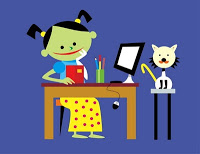 Когда вы контролируете мотивационные предметы и действия (См. Шаг первый) вы можете использовать их для поддержки правильного выбора. Для того, чтобы претворить в жизнь этот шаг, нужно быть знакомыми с "Принципом Примака"*. В случае обучения ребенка сотрудничеству, этот принцип означает, что ребенок должен выполнять инструкции и демонстрировать хорошее поведение прежде, чем вы позволите ему взять то, что он хочет. Наилучший путь следовать этому принципу - это предъявить требование или дать инструкцию, прежде чем вы даете ему то, что он хочет от вас. Ваше требование может быть любым относящимся или полезным.Например, ребенок просит у вас конфету. Вы говорите: "Да, пожалуйста" - и держа конфету перед ребенком, снимаете фантик. Потом протягиваете фантик ребенку, и просите "Выбрось в мусор" - ребенок выбрасывает в мусор и получает свою конфету.Ребенок просит у вас конфету. Вы говорите: "Да, пожалуйста" - и держа конфету перед ребенком, снимаете фантик. Потом протягиваете фантик ребенку, и спрашиваете "Это какой цвет?" - ребенок отвечает "Желтый" и получает свою конфету.Ребенок указывает на книгу на полке. Вы достаете книгу и держа ее в руках, говорите "Садись на диван". И после того, как ребенок сел на диван - вы даете ему книгу.Ребенок проголодался и хочет есть. Вы накладываете еду в тарелку, и подойдя к ребенку говорите "Садись за стол". Как только ребенок сел за стол - вы даете ему тарелку с едой.Вы выходите с ребенком на прогулку. Уже взявшись за ручку двери, вы говорите: "Подай-ка мне сумку". Ребенок подает вам сумку, и вы выходите.Возможно также попросить имитировать простое движение как первичный путь развития отношений "ты мне - я тебе".Например, ребенок приносит пульт и просит включить мультик. Вы просите: "Сделай как я" и хлопаете в ладоши. Ребенок хлопает в ладоши, и вы включаете мультик.Чем в больших случаях ребенок получает поощрение  после того как прежде выполнил инструкцию или хорошо себя ведет, тем быстрее он научится следовать правилам - как самый лучший путь получить то, что он хочет.Но...Ни в коем случае не спрашивайте ребенка перед тем, как вы даете ему задание.Например, ребенок смотрит мультики по телевизору, а вы подходите к нему и сунув ему под нос конфету спрашиваете: "Хочешь конфетку? Тогда выключай телевизор!". Или, "Хочешь конфетку? Идем заниматься!" Этот вариант - это самое худшее, что вы можете сделать!ВООБЩЕ не используйте такие выражения как "Если ..., то ...." - "Если ты выключишь компьютер, я тебе дам мороженое".Эти фразы являются простым путем добиться от ребенка того, что ВАМ нужно, но содержат в себе потенциальный риск и ограничения.  Использование "Если..., то..." фраз не предлагает выбора для ребенка. Это, наоборот, дает ему возможность устроить перебранку.Другими словами, когда вы предлагаете что-то ребенку - это не его выбор, а ваш.  И если ваше предложение не вызывает достаточно сильную мотивацию у ребенка, чтобы он оставил все на свете, только чтобы получить то, что вы ему предлагаете - вы попадаете в очень нехорошую ситуацию, в которой невозможно установить "Руководящий контроль". То есть, если на данный момент ребенок намного больше хочет смотреть мультики, чем есть конфеты, то он проигнорирует ваше предложение, и не будет выполнять то, о чем вы его просите. И таким образом, ваши слова опять не окажут желаемого действия. Кроме этого, ребенок может начать плакать и сопротивляться, и если вы в конце концов ему уступите - то "плакали" ваши усилия. 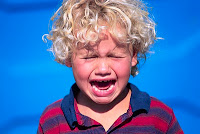 Всегда лучше удивить ребенка предметом или действием уже после того, как он принял решение сотрудничать. То есть, последовательно и постоянно следуйте всем шагам по установлению "Руководящего контроля" - контролируйте доступ к поощрениям, ищите стимулы, которые его заинтересуют, говорите меньше, и ждите инициативы ребенка - и как только ребенок проявляет инициативу - попросите его сделать что-нибудь для вас. В обиходе можно использовать сотни ситуаций в день, для этого просто нужно быть внимательными.* "Принцип Примака" утверждает, что возможность заниматься поведением, которое происходит с большей вероятностью, (например, играть в компьютер) обусловлено появлением  поведения, которое происходит редко и с меньшей вероятностью, (например, сложить учебники в портфель) и является усилением поведения, которое происходит редко и с меньшей вероятностью. То есть, если складывание учебников является условием для игры в компьютер, и ВСЕГДА игра в компьютер происходит только после складывания учебников в портфель - тогда складывание учебников в портфель будет происходить чаще и вероятность возникновения этого поведения возрастет.источник: http://autism-aba.blogspot.com/2011/01/4.html#ixzz4iOYGK89H